Publicado en   el 21/01/2015 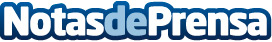 Los españoles gastarán una media de 221 euros en las rebajas, principalmente en ropa y calzadoDatos de contacto:Nota de prensa publicada en: https://www.notasdeprensa.es/los-espanoles-gastaran-una-media-de-221-euros Categorias: Finanzas Entretenimiento http://www.notasdeprensa.es